Early in the morning, Ryan had gone for a walk in a well-known forest which is filled with life and erotic scenes. The forest was huge with large trees full of greenery. The gentle breeze of the wind was flowing smoothly through the soft leaves. Birds were chirping in the trees as Ryan stood next to a tree to breathe in the fresh scent. A pleasant smell as he exhaled. Opening his eyes, Ryan continued to stroll through the forest.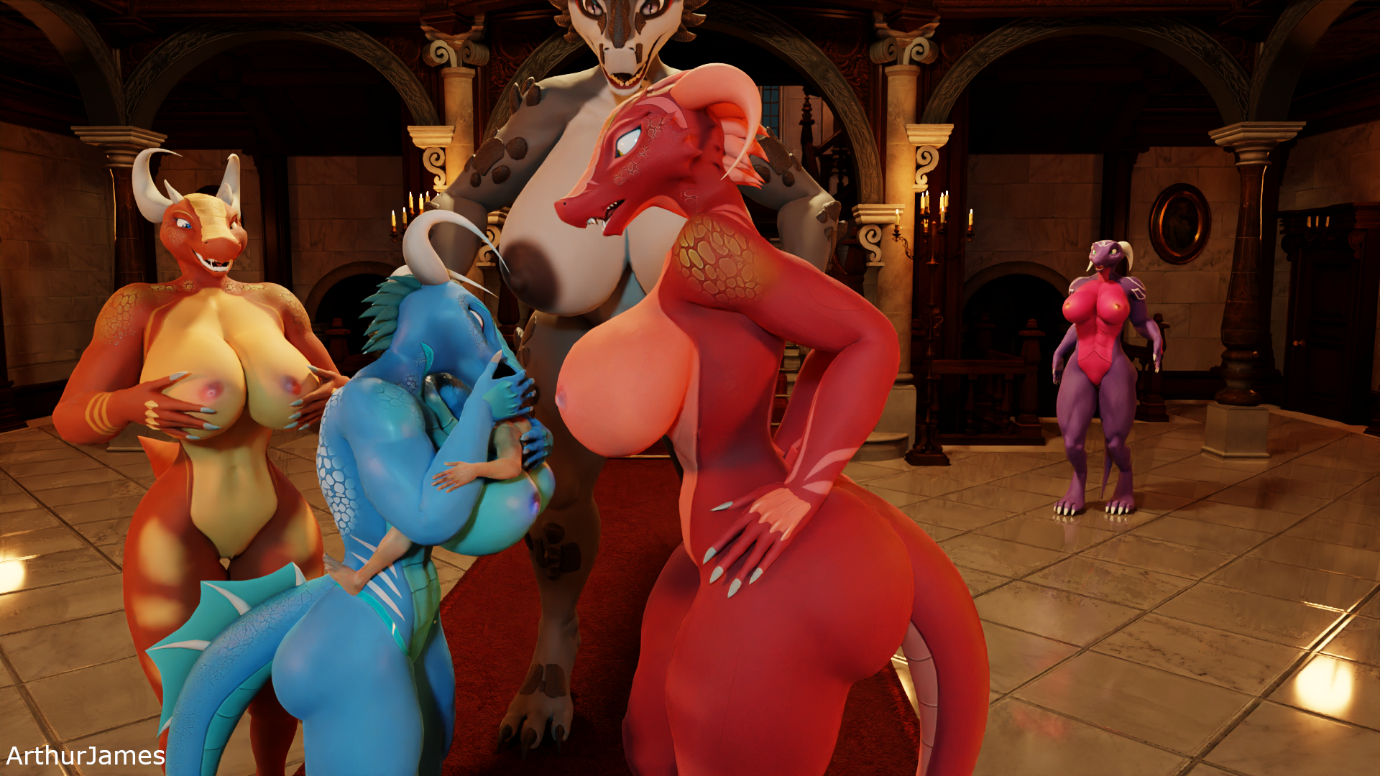 Walking naked is normal for him and his town. Everyone walks around without clothes, the only time you’ll see fully clothed people, are if they’re from out of town. Ryan is no stranger to the extraordinary bodies he sees daily. People like him due to his small height and his ability to take any size cocks and weight. Ryan has had to submit to many people wishing to mate with him. Ryan did think about creating a business where he can get paid for it but, he thought it’ll be too much hassle. He remembered the time he was subjected to being a sex toy for a huge anthro orca, who had a long prehensile cock.Ryan chuckled at the memory until his thoughts were interrupted, he came to a sudden halt near a tree. Ryan could hear people nearby, grunting. There also seemed to be another noise, Ryan recognised the sound was from a horse. Ryan carefully and quietly walked around the tree and kept himself in the shadows. The noise grew louder and the sound of grunting and moaning. Ryan knelt below the bushes as he found the source of the noise. 2 huge, anthro orcas were dominating a smaller feral, mare. The orcas were humping the horse in its pussy and mouth. Ryan could see a huge bulge in the horse’s neck from the orca’s large prehensile cock. The orca humping the horse in the pussy was holding her pelvis as he kept on pushing his whole cock inside of her. Looking closely, Ryan could make out the outline of the orca’s cock as it was going past the other orca’s cock as well. The other orca was using one hand to hold the horse’s head as he continued to hump her deep in the mouth. There was a lot of pre-cum coming from the horse’s mouth and pussy. Watching the orca’s large cocks going in and out of the horse’s pussy and mouth was making Ryan horny watching.The orcas moaned as they pushed their whole cock inside and cummed inside the horse. Cum was oozing out from the horse’s mouth and pussy, her stomach was quickly inflated so much it was touching the floor. Under the sheer weight of the cum inside of her, the horse laid down on its cum inflated stomach while the orcas continued to fill her up. Ryan was just watching the horse’s stomach expand as the orca knelt behind the horse as she laid down to continue cumming inside of her. There was so much cum pouring out from the horse it was making a pool of cum, which was getting larger from them constantly cumming in the horse. Ryan was shocked to see the horse continue to take what appears to be gallons of cum. Ryan was about to leave them to it when they finally finished, and they removed their long prehensile cock from the horse. Cum was pouring out from the horse’s mouth and pussy as she laid on her cum inflated stomach. The orcas sighed with relief and stood back up as their cocks were going back into their genital slit. They smiled at each other and gave the horse a pat on the head before walking away with their arms wrapped around each other’s shoulders. Ryan watched the horse continue to lay on her stomach as the cum poured from her for a bit, before he decided to carry on his walk into the forest.Ryan was walking in the forest until he heard a few roars. He froze in his tracks and saw 3 large feral male dragons fly over his position and towards where he had left the horse. He heard a thud and a whinny; Ryan could only think the horse was getting dominated once again by them. Ryan shook his head and continued to walk the path in the forest, to which he found a tall and beautiful dragoness. Her body was bright red with a lighter colour of red down her front, she had large breasts and a thick pussy. She was sitting on the grass facing the direction Ryan was coming. Ryan could hear her breath in the air with a smile, Ryan wasn’t sure why she was smiling until he felt a presence behind him. Turning round was another tall dragoness, she was also red with 3 light colour stripes circling her forearms. Her breasts were huge as well, Ryan panicked as he saw her. The dragoness smiled as she grabbed Ryan and picked him up and took him to the other dragoness.“Look Lyla! I caught a human to play with. Can I ride him here before going home?”Lyla opened her eyes to see the excited dragoness show her the human in her hands. She could see Ryan was a bit anxious of being handled without warning and not knowing who these girls were.“Put the poor human down, Sophia.”Sophia placed Ryan down between Lyla’s huge breasts. She sat down next to Lyla giving Ryan the horny look. Lyla squashed her breasts together and relaxed them and then squeezed them again before talking to Ryan.“What’s your name, little human?”Ryan looked up at her licking her lips and Sophia giggling next to her.“I…I’m Ryan.”Sophia spoke first before Lyla had a chance to.“Hiya! I’m Sophia.”Lyla gave her a smirky look.“I’m Lyla. Sorry to alarm you, Ryan. We don’t come out to the town due to being too tall. The funny thing is, we’re not the tallest girls.”Ryan was more relaxed until Sophia had gone behind him and began embracing Lyla, squashing their breasts and Ryan.“Not to mention, we’re horny for small humans. I’ve not dominated a human in 6 months, so that needs to change.”Ryan couldn’t move his legs from being stuck between Lyla’s soft breasts. He was just looking at Lyla who couldn’t see him as Sophia was pushing her weight more on her, squashing Ryan. Lyla giggled as Sophia gave her a little lick on the neck.“Hehe, that tickles. Let’s show him our juicy pussies.”Sophia giggled as she released her hold and weight on Lyla and Ryan. She knelt looking at Lyla who took Ryan out from her breasts and laid him on his back on the ground. The girls quickly turned around and revealed their pussy to Ryan. Their pussy was large, thick and wet, eagerly waiting to be dealt with. The girls were wiggling their butts to Ryan when Lyla spoke.“What do you think? Do you want to feel them?”Before Ryan could answer Lyla’s question, Sophia had moved herself above Ryan’s body and had sat down heavily on his cock. Ryan grunted when she sat down as his cock slid effortlessly in her wet pussy. Sophia had her back to Ryan as she gave him a cheeky smile. Her large butt was spread over his body, reaching his chest as she stayed seated on him. Sophia was looking at Lyla as she leant onto her forearms and was ready to ride Ryan’s cock. Sophia was softly riding Ryan’s cock; her pussy was making a wet slapping noise as his cock was being softly massaged. Lyla smirked at Sophia as she leant over to speak to Ryan.“We want to have some fun with you alone before we bring you home. We did lazily hunt you, although we could’ve made a better effort. Sophia had spotted you watching the orcas and the horse, she just told me to be in position for you to come and admire me before she grabbed you. There’s plenty more girls at home to have fun with, we were asked to find a handsome male to bring home for us all to have sex with. And you will certainly do.”Ryan was staring into the glistening eyes of Lyla while Sophia began bouncing on Ryan’s cock. Ryan was grunting with the heavy bounce from Sophia, her large butt was wobbling with every bounce she was making. The sound effects were enough to be heard by nearby creatures, you could hear her wet pussy slapping on Ryan’s body. Lyla was staring into Ryan’s eyes until he closed them, Lyla chuckled as she bent over and opened Ryan’s mouth. His eyes flung open as a huge, sloppy mouth came closer and closer. Lyla shoved a bit of her tongue in Ryan’s mouth. Drool was dripping over Ryan’s face as she was wiggling her tongue around in his mouth. Sophia bounced harder making Ryan grunt, this also was the que for Lyla. She opened her mouth and went down to give Ryan a deep French kiss, shoving her long, wet tongue down his throat, she began sucking on his face.Sometime had past, and Ryan’s face was drenched in saliva as Lyla was deepthroating Ryan with her tongue. Sophia had sat up and was bouncing much harder on Ryan as she had worked up quite the sweat. She was slowing down bouncing on Ryan, when a huge feral dragoness landed. Sophia jumped out of her skin while she stayed seated on Ryan and Lyla had, removed her tongue from Ryan’s mouth and was looking at the big, imposing dragoness. Ryan’s face was catered in saliva, he was trying to wipe the saliva out of his eyes when he finally opened them to see the huge dragoness staring at him.“This is a human. He’s durable?”Sophia was still sitting on Ryan’s cock when she spoke before Lyla had a chance to.“Oh yes, Saffron. I’ve ridden him for ages, cummed loads in me. Not to mention the amount of sucking and deepthroating from Lyla, too.”Saffron was much bigger than the girls, if they stood next to her, they would only be up to her shoulders. Saffron was looking at Ryan and then at Lyla.“I would ride him and keep him as my personal toy but, Ignis wanted you to return with someone to be dominated.”Sophia peeled herself off Ryan with cum sticking to them both. She turned to face Ryan and helped him back up on his feet. Lyla and Sophia stood side by side next to Ryan, stroking his wet head. Lyla spoke to Saffron who sat down facing the girls, Ryan was able to see Saffron’s huge pussy, it was that big and thick, it was like looking at a pillow.“Well, after we’ve finished with breeding Ryan. We could hand him over to you and your other dragoness friends. Or you can keep him to yourself to have fun with?”Saffron thought about it before answering.“Hmmm, I like the sound of that. Although, I want him to myself. Hand him over to me discreetly when you’re all done. Or just call for me and I’ll collect him.”Lyla opened her mouth to speak until Ryan started talking.“Excuse me, ladies. Do I get a say in this?”Saffron, Sophia and Lyla looked at Ryan and they all answered.“No.”Ryan looked at them and he placed his hands on his hips as he sighed.“Fine then but, I do need to get to work once a week.”Saffron smiled.“Oh, don’t worry about that. We’ll take you home once a week for work and then, we’ll bring you back for more rounds. We all need a lot of sex during our horny season, the feral dragons and dragonesses can mate all year round. So, consider yourself lucky. They would’ve made great use of you if we didn’t have to take you back weekly.”Ryan’s eyes widened at hearing the male dragons are the same size of Saffron.“Are the male dragons the same size as this big dragoness?”Saffron looked down at him.“My name is Saffron and yes, some of the feral dragons are the same height as myself. Did you think I’m the only feral dragoness of this size?”Ryan was looking up at her and then back to her pussy as he saw she was leaking from underneath.“No sorry, I’ve never met a feral dragon before. Male or female, so I was just curious. Is everyone friendly like yourself?”Saffron giggled at Ryan as she looked to the girls.“Hehe, I like this one. We are all friendly but, we don’t hold back if we want sex though. For example, I would normally have knocked you over and I’d be riding your small body without you being able to say anything. If we want it, we will just go and get it.”Ryan was curious to ask more about their relationships.“Do you date often? What do you look for in a male, beside their cock size.”The girls laughed at his comment.“Hahaha, cock size. Hahaha! I love it! Oh, I love big cocks but, I don’t mind getting some pussy too. We dragons don’t date. We will sleep with anyone and everyone. There has been the rare time some dragons will stay with just one but, nah, we love everyone.”Ryan smiled as Lyla told Saffron to head back as they’ll bring Ryan home. Saffron nodded and flew away, leaving the girls and Ryan in the forest.Lyla and Sophia looked at each other and Lyla looked down at Ryan who was looking at both. Lyla picked Ryan up and placed him between her breasts and Sophia walked in front and they began to walk through the forest. Lyla and Ryan were chatting about the different creatures that roam this forest and sometimes they run into werewolves during a full moon.“It’s fun, Ryan. They lust for a mate, sometimes a dragoness or a male will stumble upon them. The male dragons are different in height, some are smaller than us two.”Ryan was watching Sophia walking as he felt his cock harden between Lyla’s breasts.“What happened the last time you saw the werewolves?”Before Lyla could answer, Sophia interrupted.“Oh, that was a fun story I was told by the dragon that got caught. One of the male dragons got cornered and the entire pack of werewolves, male and female dominated him throughout the night. He was drenched in cum and saliva, the werewolves might be smaller than the smallest dragon in our city but, that didn’t matter. Numbers got the best of him that night.”Ryan was amused by hearing that it’s not just him that has been in similar situations.“What about yourself, Ryan. Have you been caught by any werewolves?”“No, I haven’t, although I have been caught by a huge group of horny monsters. I was gone with them for 4 weeks. It was hard to get away from them, I was never dry with them. If they weren’t dominating me, I was inside one of the female’s pussies while a male would be humping her.”The girls laughed.“Oh dear, the feral dragons love doing that with small people. They had a male anthro canine once, he was with the feral dragons for a year. He was used every day. They would often use him as a dildo, condom and a fleshlight. Humping a dragoness with him inside was a daily occurrence. Sometimes the males will push him in another male’s anus and that male was dominated by everyone. Oh boy, it was sad when we had to hand him over to Fatalis. That dragon was bigger than the male dragons here and the females. Poor guy, he didn’t know what to say. Not much when Fatalis came to collect him, the canine was pushed into his anus. That was the last time we heard of that little canine, I reckon he’s still with Fatalis now getting all that cock daily.”Ryan was surprised they had met with one of the monster hunter creatures or knew of them. The girls were talking a little bit about their city until they came to the end of the big forest. Ryan didn’t realise they lived 2 hours of a walk from one side of the forest to another. Ryan did think it was because he hasn’t walked in the right direction to see such a city. Ryan was taking in the vibrant city, lots of gold and silver were seen. They were walking closer to the gates which were made from solid gold, the city was surrounded by a wall with silver running along the top. Ryan was in awe of the place as they walked through the gates. Many anthro dragons were seen walking the city, completely naked. Some of the male dragons had slits while others had a sheath and large balls. Their scales were beautiful to look at. Ryan saw a dragoness with huge breasts and a thick pussy walking past them, Ryan turned to see her wink at him. Ryan noticed the dragons are just as tall as these girls with him, some smaller and many taller. They were walking through a crowd and Ryan could hear some of them whispering ‘human’ which made Ryan look uneasy as he’s not sure if it’s normal for a human to be here. They were walking around a group of dragonesses when Ryan could see a male dragon in a pillory, he was covered in cum. There was a sign below the stage saying, ‘free for all’. Ryan was about to ask about that dragon on the pillory when a huge feral, male dragon swooped down and landed behind the dragon. Ryan could see this feral dragon dwarfed the captured dragon, the huge feral’s cock was long and thick as it came out from his slit dripping. The dragon moved onto the pillory and began humping the dragon in his ass, everyone cheered. The girls had stopped to watch the feral dragon dominate the small dragon, roughly. Ryan looked at Sophia.“Sophia, what did the dragon do to be in that position?”Sophia turned to face Ryan.“He stole from several other dragons and other people near this city. Thievery is not tolerated here. We don’t do jail just tie the thieves up like this and let anyone dominate them, we also inform the feral dragons about this too. Just in case they want to have a go with them. This dragon has been dominated for the last 7 days, every day. He’ll be released in 3 days and ordered not to do it again, otherwise we’ll tie his arms and legs and send them to the feral dragons to dominate them until they grow bored of having sex. The last dragon that got sent there is still there from 2 years ago. From what I’ve been told by that feral dragon, he said the captured dragon from 2 years ago serves as the King feral dragon’s condom and toy now.”Ryan was surprised by the story and how they don’t like thieves. Noble but, he did think some would enjoy being dominated like this. The feral dragon roared as he unleashed a huge load of cum into the dragon, enlarging his stomach rapidly. The cum was pouring out from his mouth and anus. The feral dragon moved back to allow his cock to flop out from the dragon’s anus as more cum gushed out. 2 more anthro came up and pushed their cocks into the dragon’s anus and began humping him. Lyla ushered Sophia to carry on going past the other dragons watching the action.They continued up the path until they reached a large house. The gates were made from platinum. Sophia opened the gates, and they walked up the steps and when opening the door, a small light blue dragoness greeted them.“Girls! You’re back. Oh my, a human!”Lyla and Sophia smiled as they came through and closed the door. Before they could speak, a taller dragoness came down the stairs dripping pre-cum along the way.“Have you got us someone small to be dominated?”Lyla pointed to her breasts and the light blue dragoness grabbed Ryan and pulled him in between her breasts. The dragon’s mouth was starting to gain a lot of saliva. Sophia was standing to the big dragoness’s right side.“Careful, Aqua. Ignis was wanting to be first.”Ryan was going to speak but, Aqua just giggled as she turned Ryan’s head to the side and sticking her slobbery tongue down his throat, she held onto his head as she began giving Ryan a very deep kiss. The hall was echoing the sound of Aqua’s slurpy kissing, this also made another dragoness appear.“What’s with all the noise?”Lyla turned to see the dragoness.“Oh hey, Cynder. This is Ryan, our human lover. Come and see him.”Cynder beamed as she came over to see Aqua giving Ryan the sloppiest kiss he’s ever received. Saliva was pouring down his body as she wasn’t holding back. A while later, Aqua stopped sucking on Ryan’s wet face, she opened her slobbery mouth to reveal her tongue is still in his mouth. Aqua giggled as she took her tongue out from his mouth.“That was fun. Let’s take him to the bedroom for loads of fun.”Ryan was wiping the saliva off his face as he looked at Aqua who was smiling.“That was the first time getting a deep kiss like that.”Aqua jiggled her breasts while Ryan was stuck between them.“You like it?”Ryan nodded as Aqua cheered.“Yay, I love giving those to people. I’ll do it again later, right now our pussies need some attention. Come on girls, let’s show him our popular snu snu session.”The girls giggled as they all walked up the stairs and down a long hallway they went. Until they reached a door which read ‘domination room’. The girls giggled as they opened the door, Ryan’s eyes widened as the room looked beautiful with flowers and lots of dildos everywhere. Aqua had walked over to a large bed in the centre of the room. Lyla smiled as she closed the door behind the other dragoness. All the girls shouted ‘snu snu time!’Aqua placed Ryan onto the bed and she moved herself above his cock. Her pussy was very wet, eager for his cock to be inside of her. Ignis groaned as Aqua giggled seeing Ryan staring at her pussy.“I was wanting to go first. You’ve already had a go with kissing him. I’ll ride him first; you can go next.”Aqua wanted to protest but was pushed off by Ignis who placed herself above Ryan on her knees. Ignis dwarfed Ryan due to her size compared to himself. Her pussy was bigger than the other girls and was very wet, ready to feel that cock inside of her. Ignis leant forwards on her hands, her huge breasts wobbled. Ignis sniggered as she slammed her pelvis down, the sound of a loud slap and squelch as she sat down on Ryan’s cock who grunted by the weight, her pussy was large as it reached Ryan’s chest. Ignis panted as she looked at the girls who were fingering themselves.“Let’s get this small human soaked in our cum.”Ryan gulped as she spoke to the girls. Ignis’s attention turned to Ryan. She gave him a little grind before raising her hips to only bring them back down on Ryan. Ignis began riding on Ryan heavily. The mattrass was bouncing about with her every bounce, Ryan could do nothing but flop about with her power. Ignis’s pussy was squirting over Ryan as she was moaning louder. The feeling of dominating such a small male was amazing, Ignis has always wanted to dominate a human and now she has one underneath her, there’s nothing that’ll stop her from riding him into the wet bed. Ignis was riding Ryan so hard, you could hear her pussy squelching every time she landed on him. The girls were cheering Ignis on to mate him faster, to which she started to go faster and harder. Her grunts were getting louder, and her cries of sheer ecstasy were like roars. Ryan couldn’t hold it any longer and he cummed inside of her pussy. Ignis panted as she slammed her pelvis down and stayed seated. She cried out as she orgasmed over Ryan, cum was spewing all over Ryan and the bed.Ignis was catching her breath as she remained on Ryan who looked totally soaked from Ignis’s orgasm. Aqua came over and patted Ignis on the shoulder.“My turn with him.”Ignis looked at Aqua and smiled. Peeling herself off Ryan she stepped off the large bed and went next to Lyla, Sophia and Cynder. Aqua grinned as she climbed onto the wet bed, there was a large patch of wetness around Ryan’s body. Ryan was wiping his eyes when Aqua came crawling on the bed towards him. He could see her looking at him, licking her lips and giggling as she came above his cock. Aqua’s pussy was leaking much more than before, now she’s able to mate Ryan. She took hold of his cock and guided it into her pussy, from feeling the cock go in Aqua sat down. Aqua gave Ryan a wiggle of her hips as she looked around at Ignis who told her to ride him.“Oh, I love dominating small males. I’ll make you wetter than Ignis’s orgasm.”Aqua remained sat upright as she cradled her large breasts, squeezing them as she began to bounce on Ryan’s cock which became hard again. Aqua was riding Ryan at a more controlled pace compared to Ignis who was all power and speed. The girls were cheering Aqua to ride Ryan faster but, Aqua just looked at them.“I want to saver this moment, riding him like this is just as nice. I can feel his cock and my pussy slapping his pelvis.”Aqua turned her attention to Ryan as she continued to ride him. She closed her eyes sticking her tongue out as she kept up with her own rhythm of riding Ryan. Aqua was in total bliss with mating Ryan, she was starting to feel her climax was approaching. Aqua opened her eyes and leant over, resting on her forearms as she began to bounce on Ryan a lot faster. Her pleasure was increasing with the pace she was going, and it wasn’t long until she orgasmed over Ryan. Aqua was panting as she looked over to Lyla and Sophia, Aqua crawled over Ryan’s body as his cock flopped out from her pussy. Aqua was dripping from her pussy as she moved up above Ryan’s face. Cum was dripping from her pussy, Aqua giggled as she just dropped her weight down on Ryan’s face, her pussy opened as it went on both sides of Ryan’s head. Cum was leaking through the sides of her pussy, she was starting to give Ryan’s face a nice wet grind with her pussy when Cynder, Sophia and Lyla spoke.“We will dominate him now. Move aside, Aqua.”Aqua moaned as she peeled her pussy off from Ryan’s wet face. Standing by the side of the now soaked bed, Aqua watched as Cynder leapt up and began dominating Ryan rough. The echo of Cynder’s moans were quite loud, Ignis told Aqua she hadn’t seen Cynder this enthusiastic since she got dominated by a herd of horses last week. The girls were watching Cynder be rough with Ryan who couldn’t do anything apart from flop about with her heavy bouncing.Time passed and Cynder had finished dominating Ryan. Sophia and Lyla were tag-teaming with dominating Ryan together, the sheer domination they gave to Ryan was so good the girls watching were fingering themselves so much. The noise Lyla and Sophia were making was that loud, there was a knock on the window. The girls looked at the window, only Sophia and Lyla continued their domination. Ignis went to the window and upon opening it was the huge feral dragoness that was seen when Sophia and Lyla had caught Ryan. Saffron was able to see the girls grinding their pussies together with Ryan in between. Saffron was drooling as Sophia waved to her.“Hey Saffron!”Saffron licked her lips and looked at her and then back at Ignis.“When they’re done with him, meet me at this door. I want Ryan as my sex toy before I hand him to the other girls.”Ignis nodded as she stepped aside to allow Saffron to watch the girls grind their pussies on Ryan’s cum covered body. He was that wet, it made it very easy for the girls to slide their pussies up and down on him. Ryan could see Saffron and was going to speak but, the girls had squashed their pussies together and they unleashed a huge amount of cum. The cum was spraying everywhere as they drenched Ryan in more cum. Saffron giggled as she told Ignis to get him, who nodded.Ignis came over to the girls and asked to hand Ryan to her. Lyla was panting as she licked her lips and placed her hand between Sophia’s and her pussy to reach for Ryan. Pulling up a soaked Ryan, she handed him to Ignis who turned to the door and walked out. Ignis went down the stairs and round the corner to the backdoor, upon opening it sat Saffron. She saw Ignis with Ryan and she got up and turned around to reveal her huge, thick and wet pussy. She laid on her stomach, moving her tail to the side she looked back to see Ignis and Ryan staring at her wet pussy.“I’d offer to let you play with my pussy but, I’d like Ryan in my pussy for the journey back to my home.”Ignis nodded as she walked up and with her free hand, she held the left side of Saffron’s pussy open as she said enjoy to Ryan before putting him inside Saffron’s pussy. It felt soft and wet from the inside, as Ryan was pushed further inside. Ignis had let go of Ryan and when she removed her hand from Saffron’s pussy it closed. Saffron turned to face Ignis.“Thanks for that. I’m going to enjoy playing with Ryan, and before you say anything, yes, I’m aware he needs to go to work once a week. I’ll make sure he goes to work but, he’ll be coming back for many more rounds.”Ignis smiled and wished her well before turning around and walking inside, leaving Saffron with Ryan in her pussy. Saffron smiled as she turned around and began to walk away, her pussy was leaking as she could feel Ryan was wobbling about inside her huge pussy. Saffron was walking past other dragons who moved out of the way, as she went to an open part of the city. Spreading her wings, she flew up and headed towards the Feral Dragon City in the distance. It wasn’t far to travel as it was close in proximity to the anthro dragon’s city. Saffron just carried on flying smiling at the thought of having her own personal toy for a while before, she hands him to other girls for more fun. The sun was beaming brightly as Saffron flew closer and closer to the city, her excitement grew as she knew of all the things she wants to do with Ryan. It will now have to wait as she had to get to her home first before the real fun begins.